ALLEGATO APSR 2014-2020, Sottomisura 19.2Azione 6: Attivazione di nuovi servizi turistici nella ricettività extra-alberghiera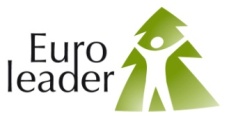 DOMANDAAl GAL EUROLEADER soc. cons a r.l.Via Carnia Libera 1944, 1533028 TOLMEZZO (Ud)Trasmessa mediante PEC a   euroleader@legalmail.itIl sottoscritto:in qualità di legale rappresentante dell’impresa:CHIEDEdi accedere alla sottomisura 19.2, Azione 6 Attivazione di nuovi servizi turistici nella ricettività extra-alberghiera della Strategia di Sviluppo Locale (SSL) 2014-2020 del Gruppo di Azione Locale (GAL) Euroleader, ai sensi del regolamento (UE) n.1305/2013 del Parlamento europeo e del Consiglio del 17 dicembre 2013 e di quanto disposto dal bando, al fine della concessione di un contributo in conto capitale di importo pari a ____________ €.A tale fineDICHIARAai sensi dell’art. 47 del DPR n. 445/2000, consapevole delle sanzioni penali richiamate dall’art.76 del sopradetto DPR, in caso di dichiarazioni mendaci e di formazione o uso di atti falsi:di avere ____________ (costituito o aggiornato) e validato il fascicolo aziendale elettronico, ai sensi del decreto del Presidente della Repubblica 1° dicembre 1999, n. 503 (Regolamento recante norme per l'istituzione della Carta dell'agricoltore e del pescatore e dell'anagrafe delle aziende agricole, in attuazione dell'articolo 14, comma 3, del decreto legislativo 30 aprile 1998, n. 173);di essere in possesso dei requisiti di ammissibilità previsti ai fini dell’accesso alla sottomisura 19.2, Azione 6 Attivazione di nuovi servizi turistici nella ricettività extra-alberghiera della SSL 2014-2020;che il Piano aziendale prevede la realizzazione dei seguenti interventi che costituiscono l’oggetto della domanda di sostegno che sarà presentata, in formato elettronico tramite SIAN,a valere sulla sottomisura 19.2, Azione 6 Attivazione di nuovi servizi turistici nella ricettività extra-alberghiera della Strategia di Sviluppo Locale (SSL):di essere a conoscenza:di quanto disposto dalla SSL in relazione alla sottomisura 19.2, Azione 6 Attivazione di nuovi servizi turistici nella ricettività extra-alberghiera;che, a pena di inammissibilità, la presente domanda deve essere presentata in formato elettronico sul Sistema Informativo Agricolo Nazione - SIAN entro i termini previsti dall’articolo 14 (presentazione della domanda di sostegno) del bando;che la presente domanda deve essere trasmessa, a pena di inammissibilità, esclusivamente via posta elettronica certificata al seguente indirizzo PEC euroleader@legalmail.it corredata della documentazione prevista dall’articolo 15 (documentazione da allegare alla domanda di sostegno) del bando entro i termini previsti dall’articolo 14 (presentazione della domanda di sostegno) del bando;che il costo totale previsto per le operazioni da realizzare a valere sulla sottomisura 19.2, Azione 6 Attivazione di nuovi servizi turistici nella ricettività extra-alberghieradeve essere confermato in sede di presentazione della domanda di sostegno sul portale del Sistema Informativo Agricolo Nazionale – SIAN;che gli interventi indicati nella tabella di cui al punto 3. dovranno essere avviati al più tardi entro tre mesi a decorrere dalla data del provvedimento di concessione del sostegno;che tutte le comunicazioni inerenti alla presente domanda avverranno tramite posta elettronica certificata;che 	alla presente domanda inviata via posta elettronica certificata al seguente indirizzo PEC euroleader@legalmail.it è allegata la seguente documentazione prevista dall’art. 15 (documentazione da allegare alla domanda di sostegno) del bando:__________________________________________	Luogo e data	Timbro e firma	_____________________	________________________Il beneficiario, ai sensi delle vigenti disposizioni comunitarie e nazionali con l'apposizione della firma:dichiara di aver preso visione delle disposizioni sul trattamento dei dati personali ai sensi dell’Art. 13 del D.Lgs. 196/2003 e delRegolamento (UE) 2016/679 del Parlamento europeo e del Consiglio del 27 aprile 2016;autorizza il trattamento dei dati conferiti, inclusi eventuali dati personali di natura sensibile o giudiziaria, ottenuti anche tramite eventuali allegati e/o altra documentazione accessoria, per le finalità istituzionali.CognomeNomeData di nascitaComune di nascitaProv. Residente in (via, piazza, viale)n.Comune di Prov. Codice fiscaleCUAA (codice fiscale)PARTITA IVACognome o Ragione socialeNomeResidenza o sede legale in Comune di Prov.TelefonoCellulare Indirizzo emailIndirizzo di posta elettronica certificata - PECSottomisura 19.2  Azione 6 della Strategia di Sviluppo Locale (SSL)Sottomisura 19.2  Azione 6 della Strategia di Sviluppo Locale (SSL)Descrizione interventiImportoCOSTO TOTALE euro